Ch 3 Final Reading and Worksheet (WS) PackagePlease read through carefully as there are a few changes since the last one….3.1, 3.2., and 3.3 Vocabulary List with brief definitions  [15 marks total; 5 marks per section] 3.1, 3.2., and 3.3 WorksheetsPg 40-41Pg 43Pg 46-47Pg 49Pg 52-55Corrected w/ answer key[show proof!][100 marks total; 10 marks each page]This package will be due the day of your Ecology Unit (Ch 3) test: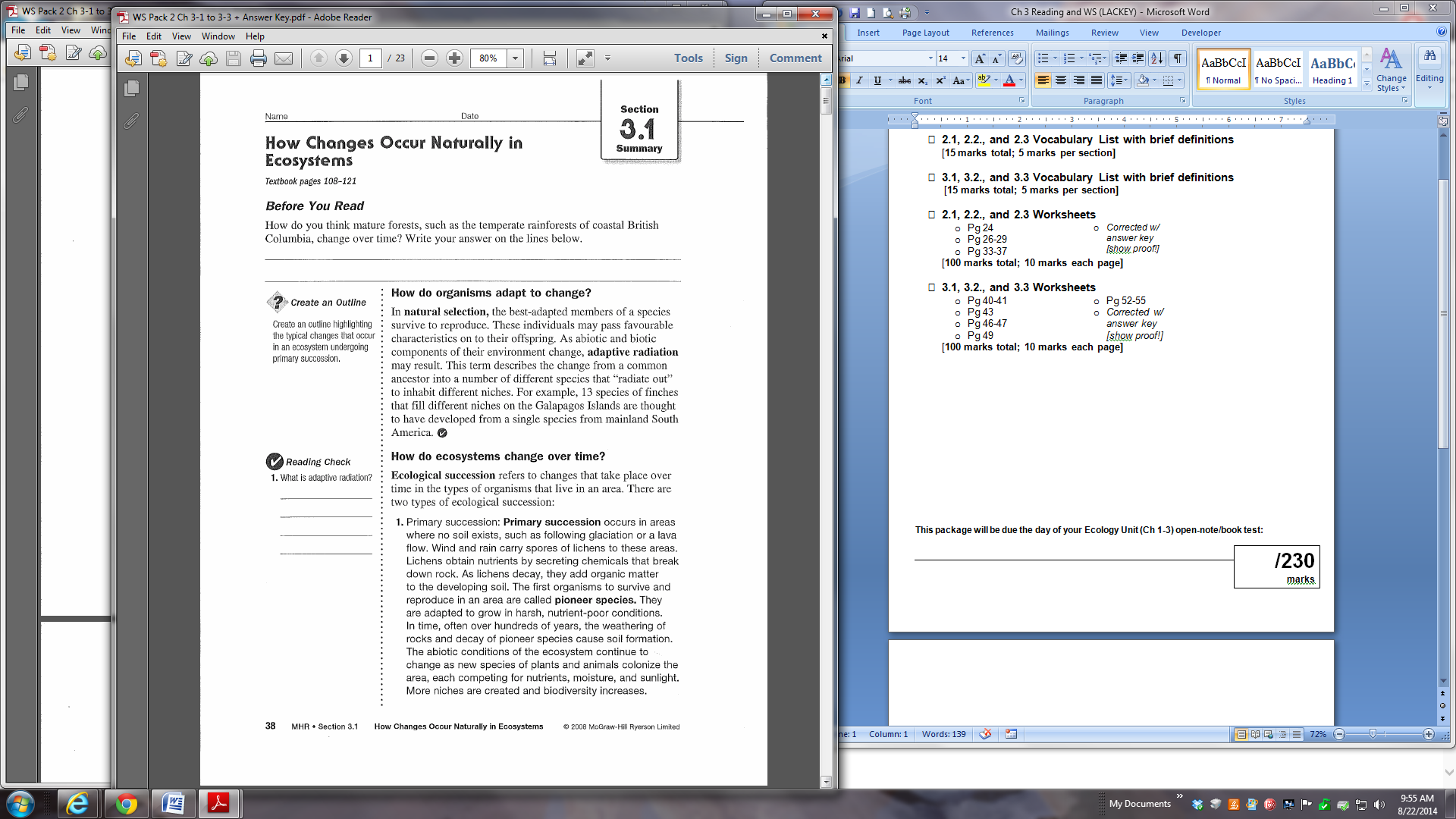 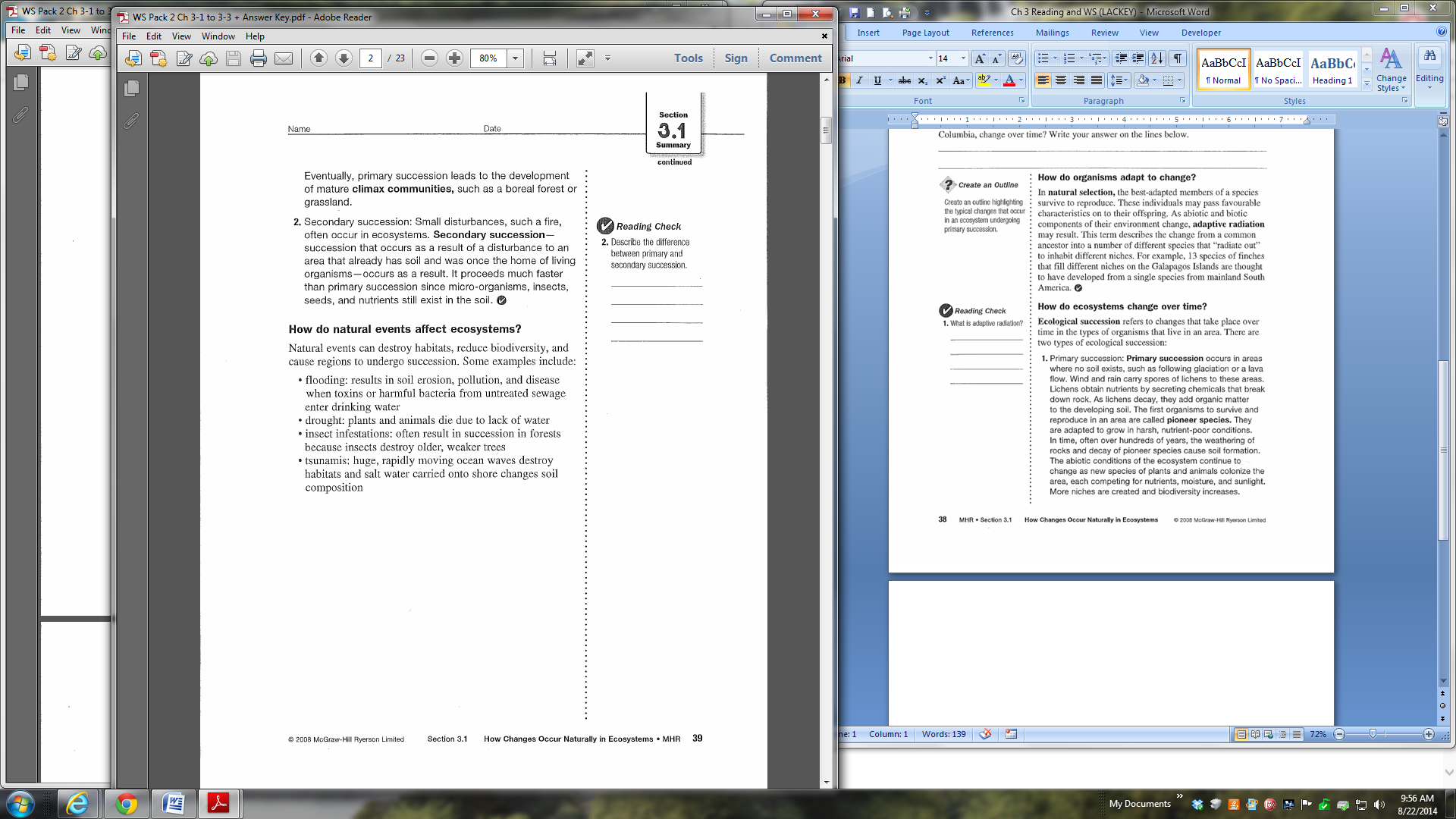 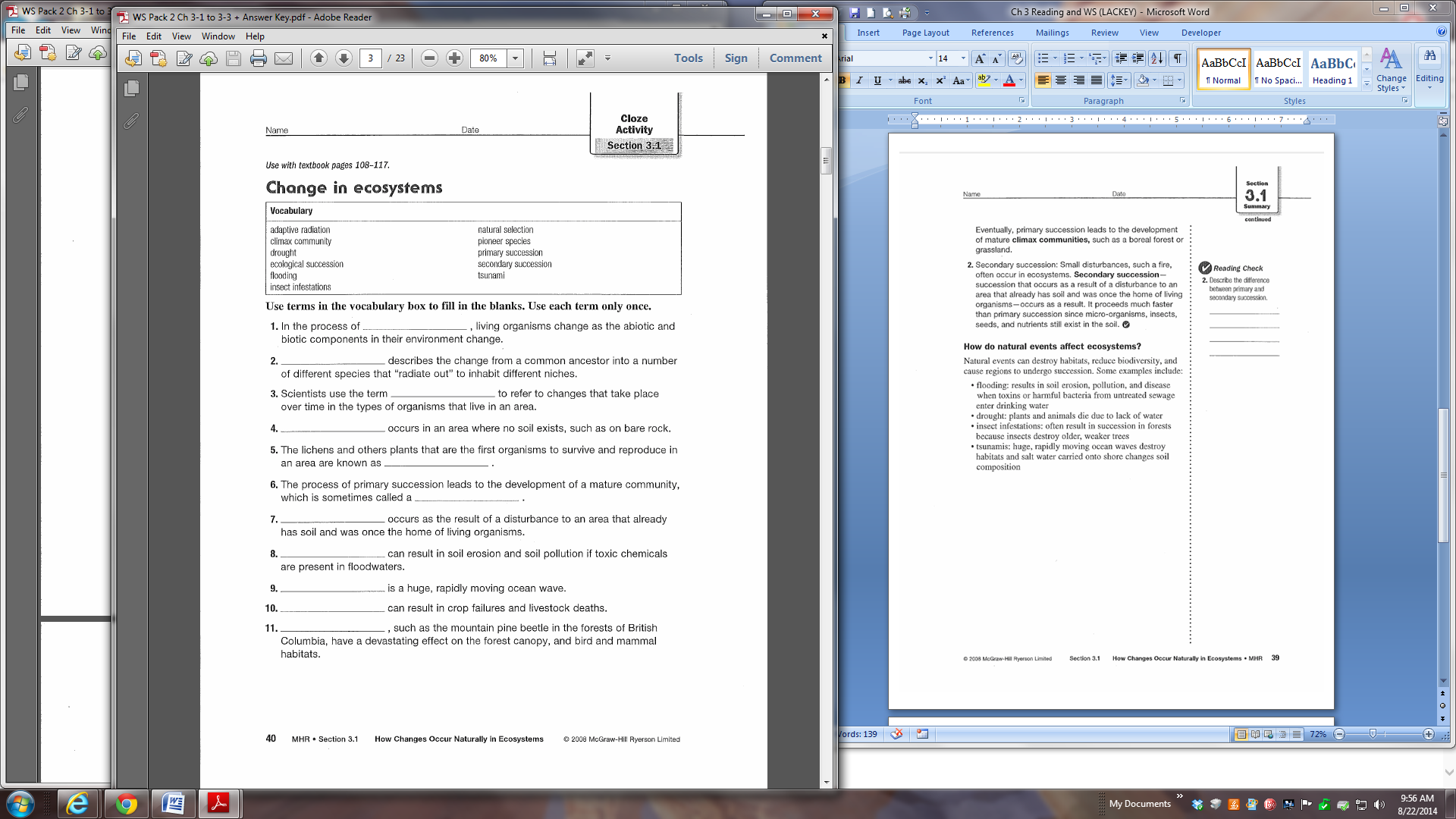 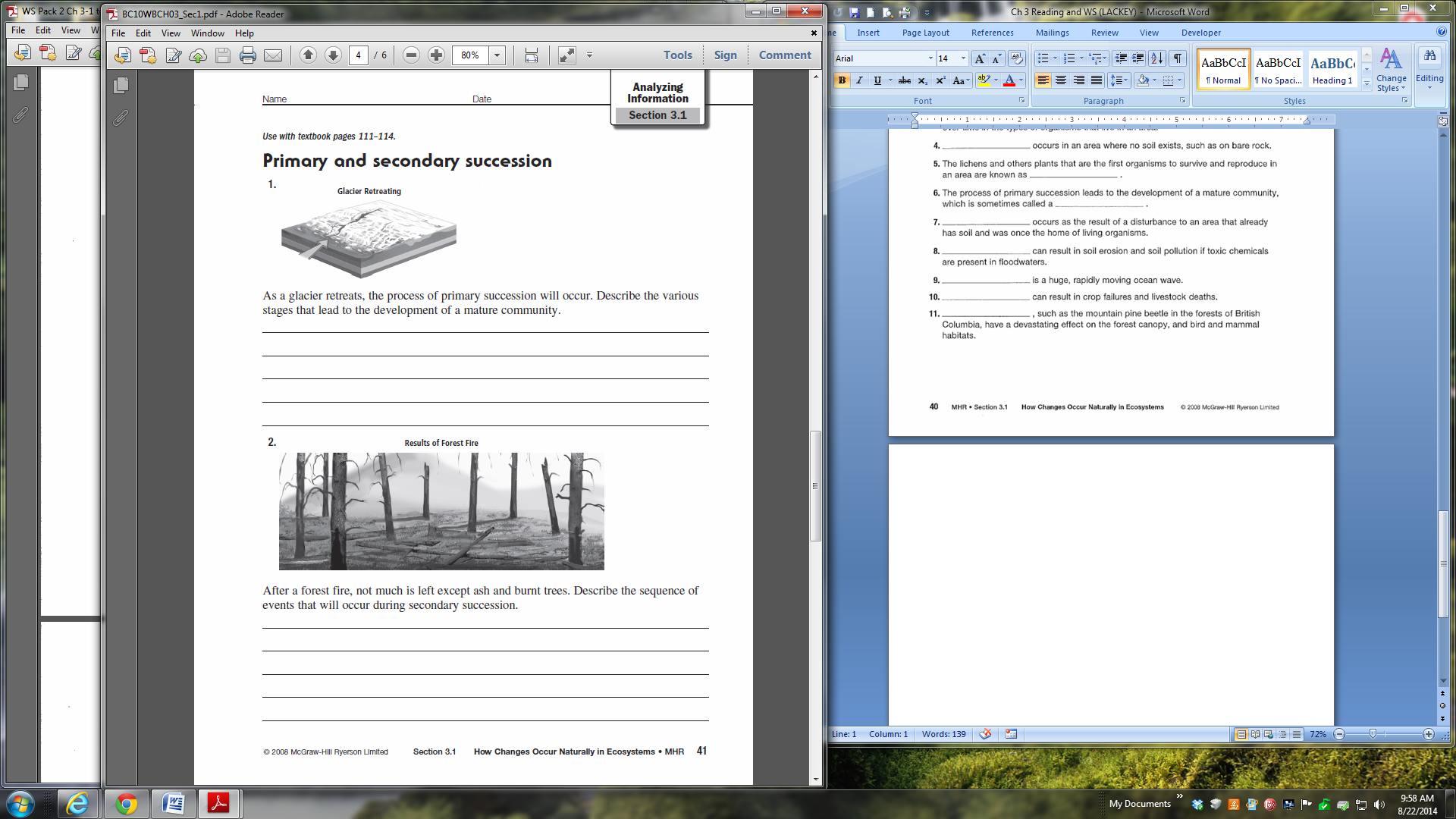 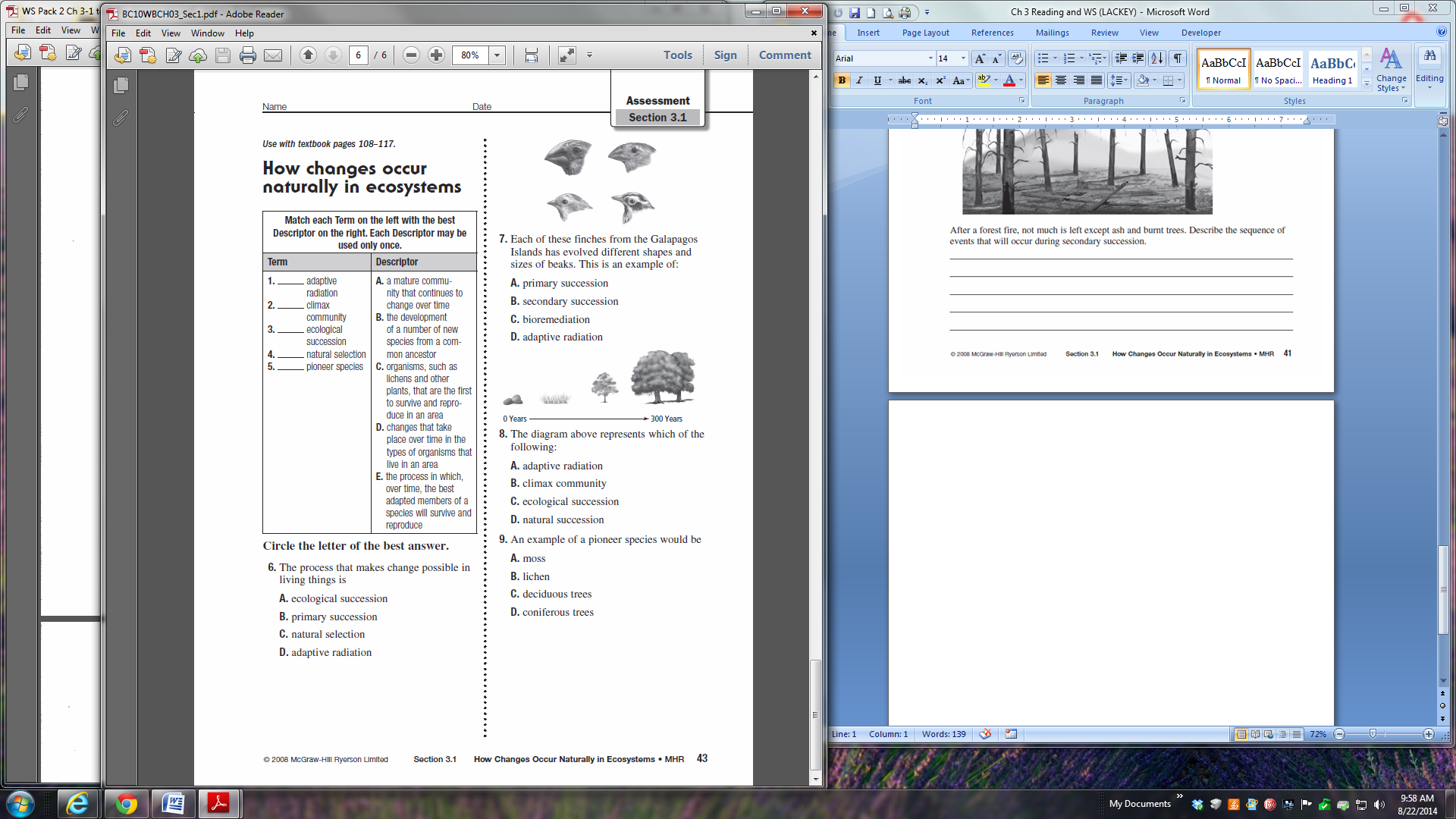 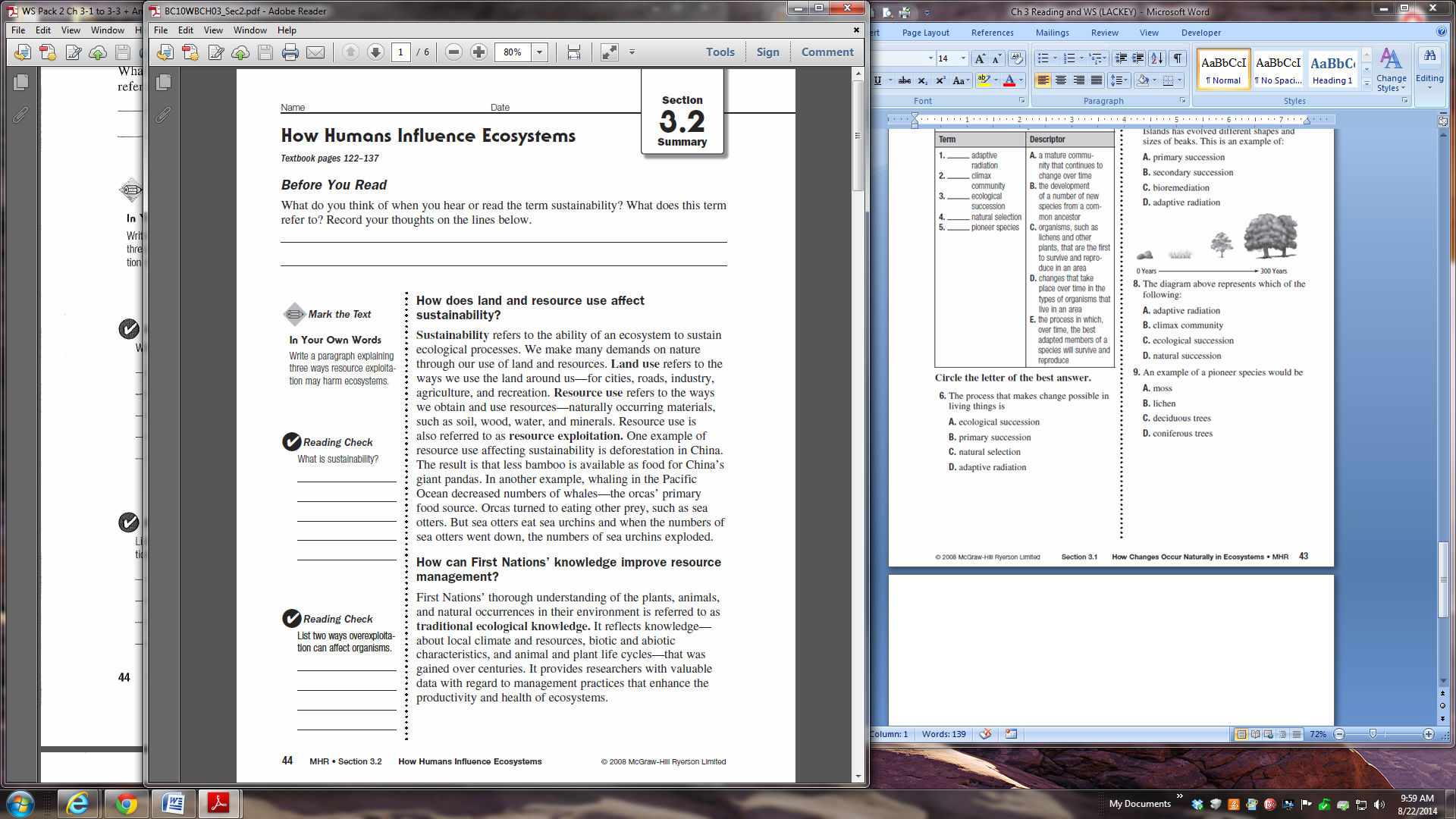 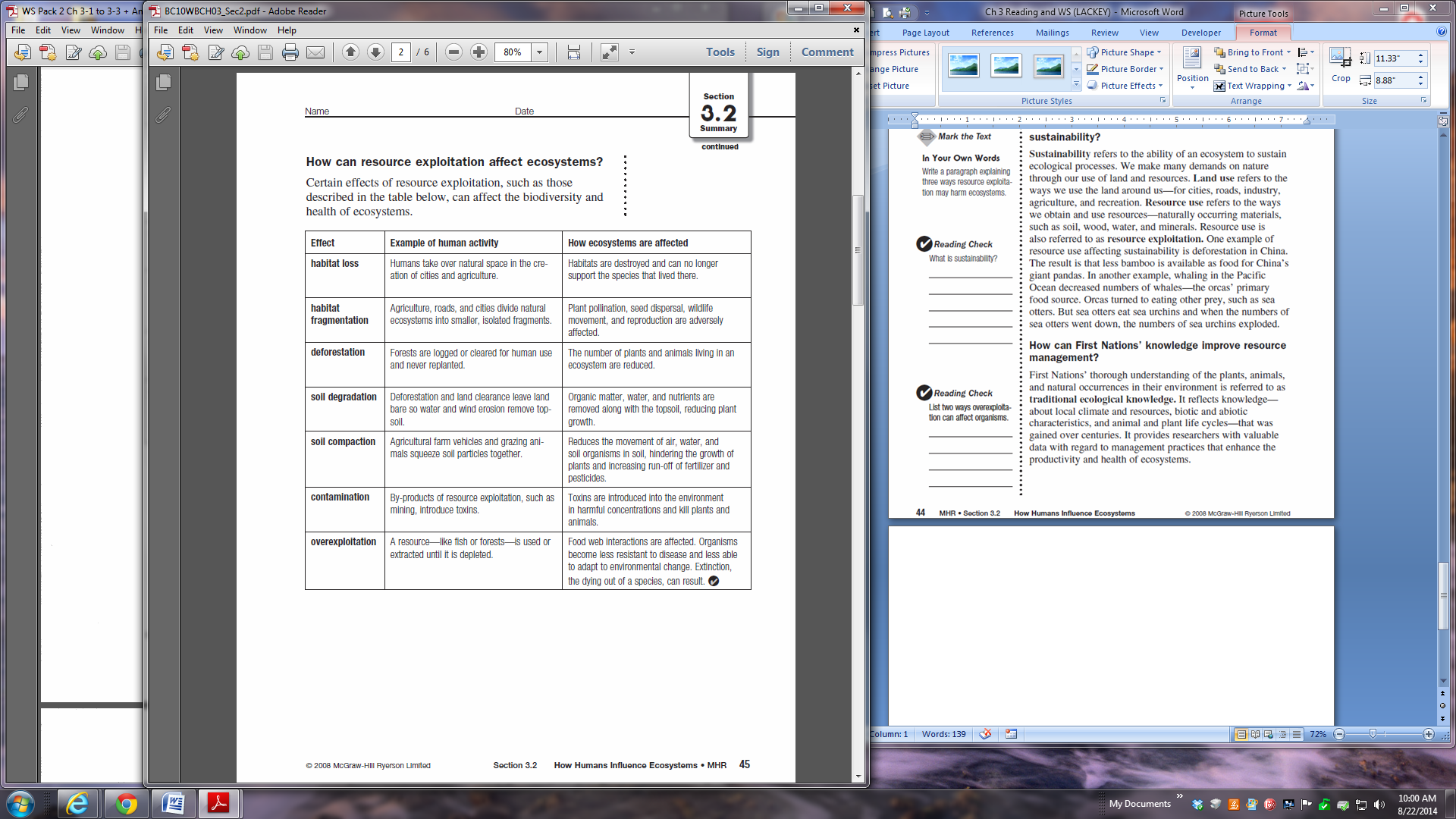 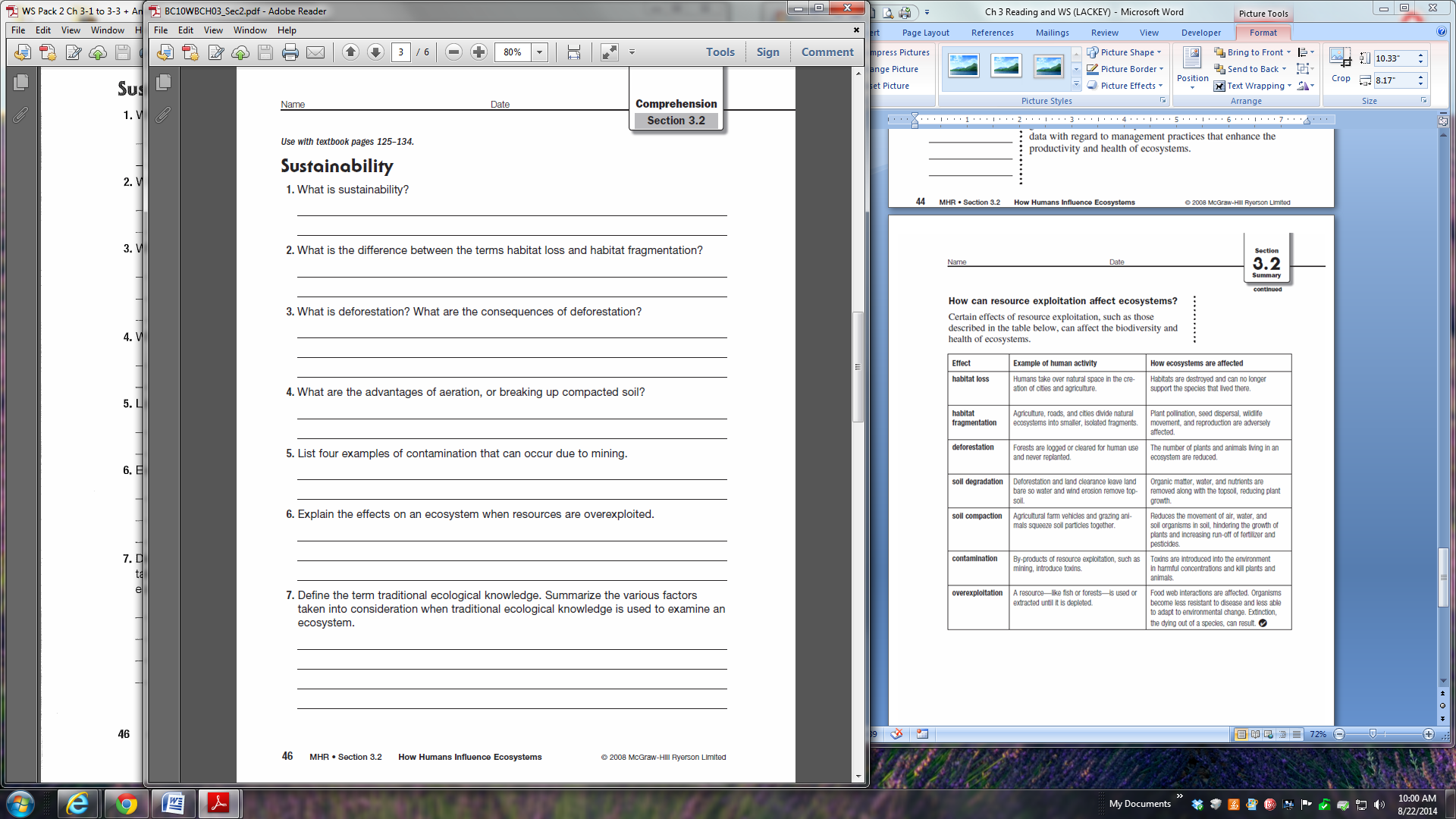 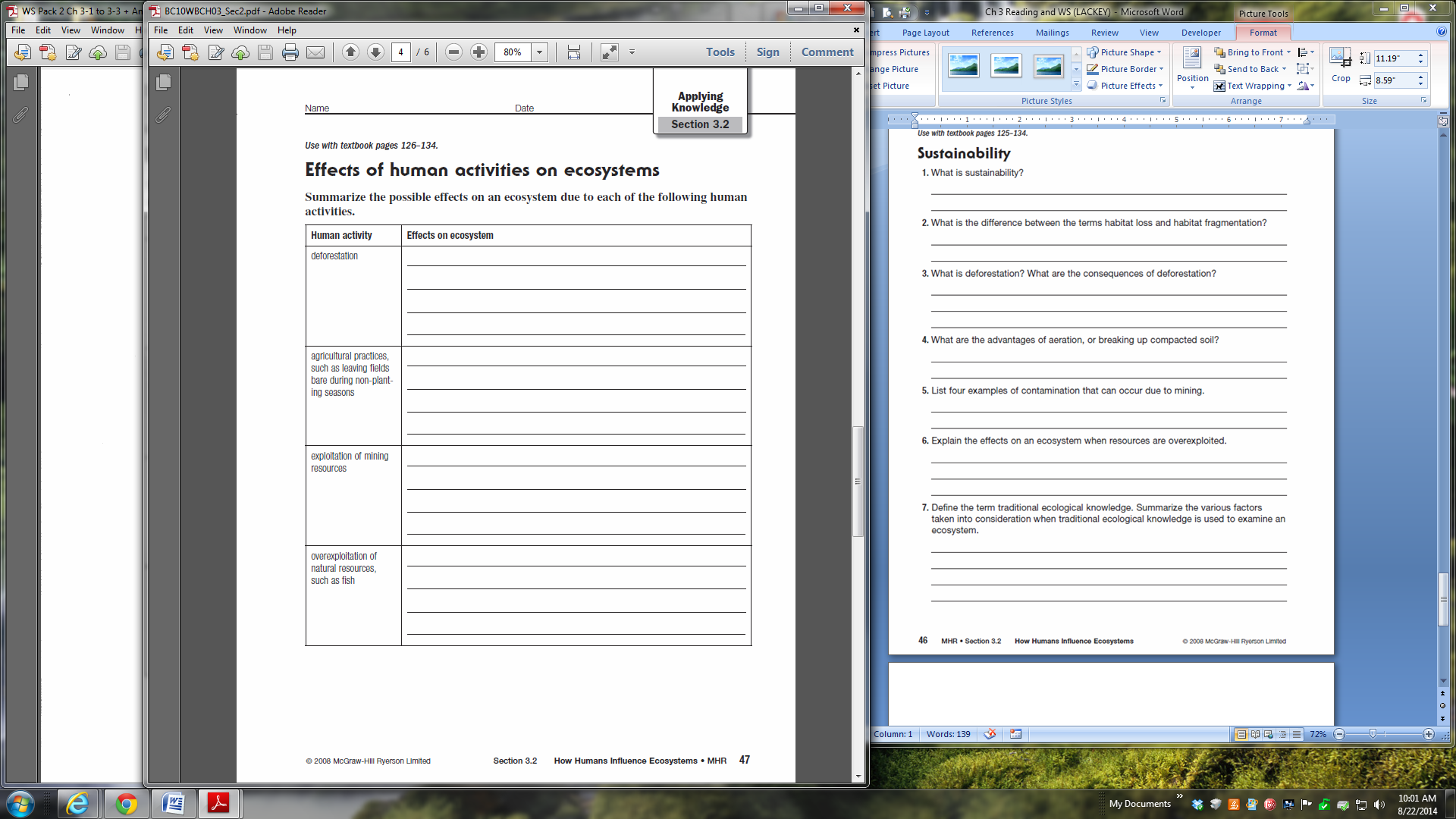 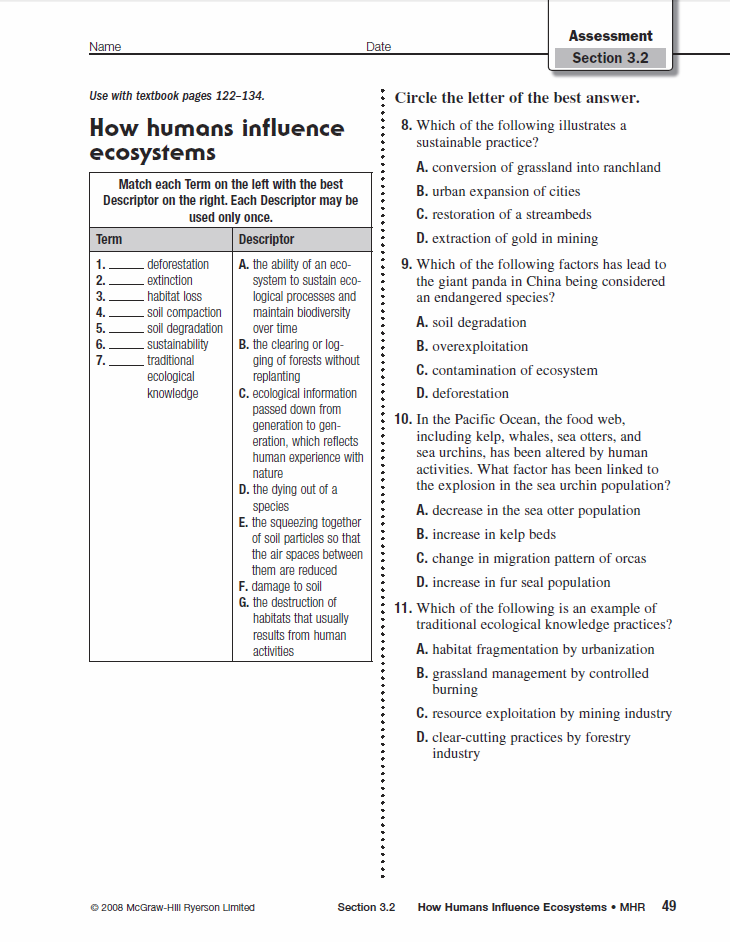 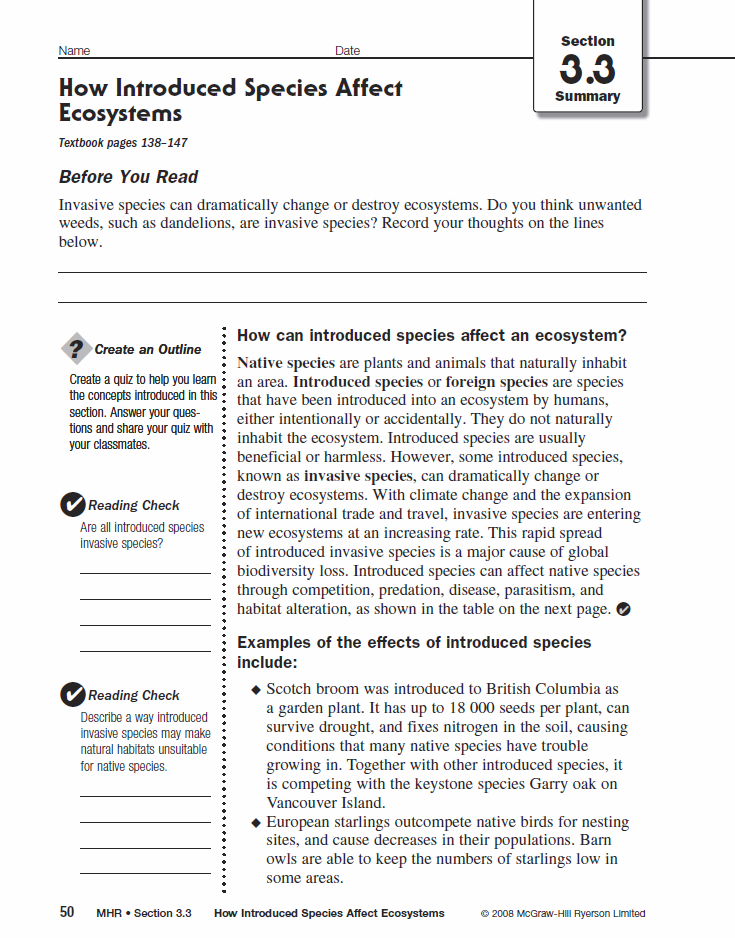 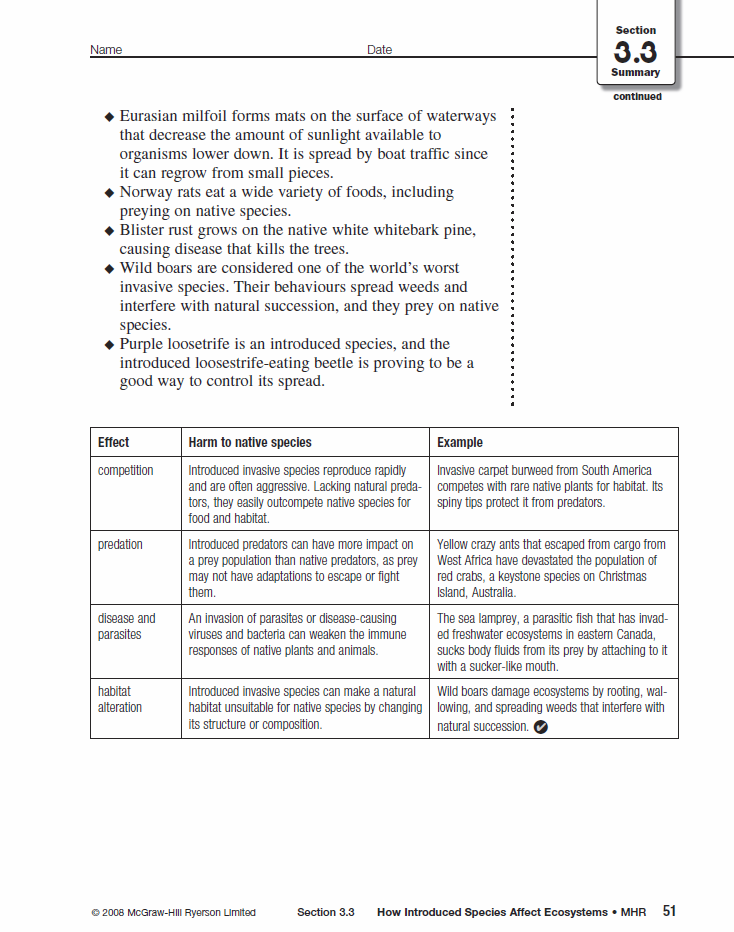 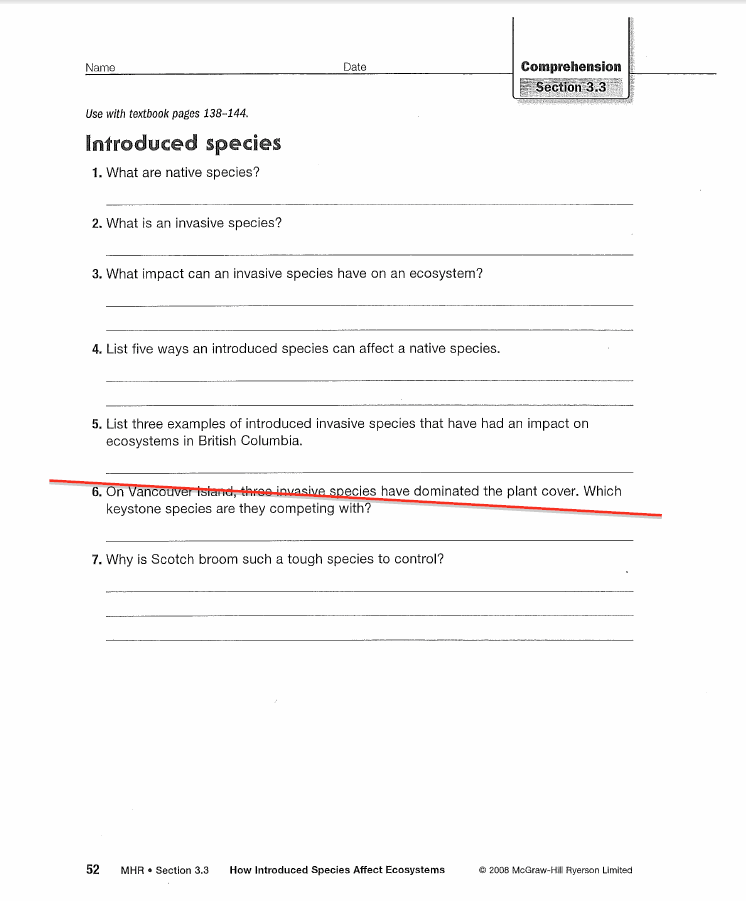 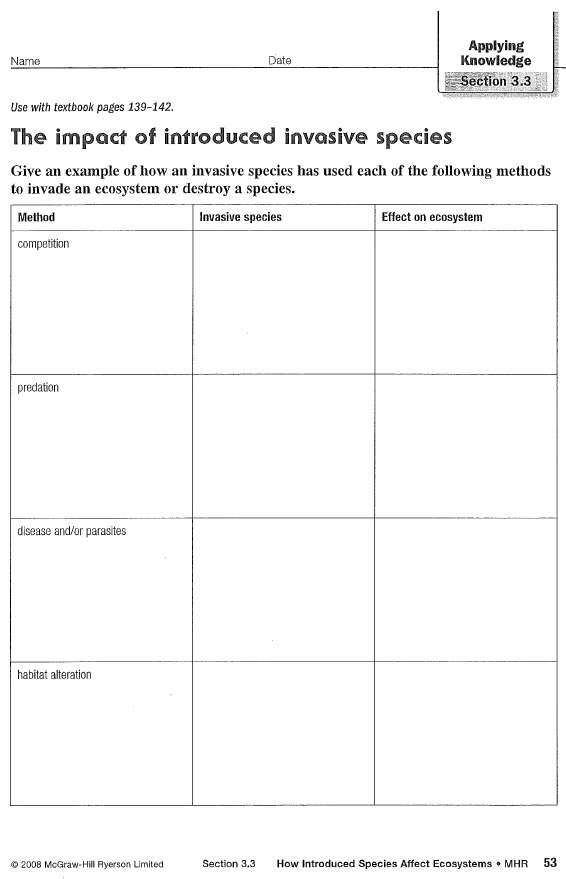 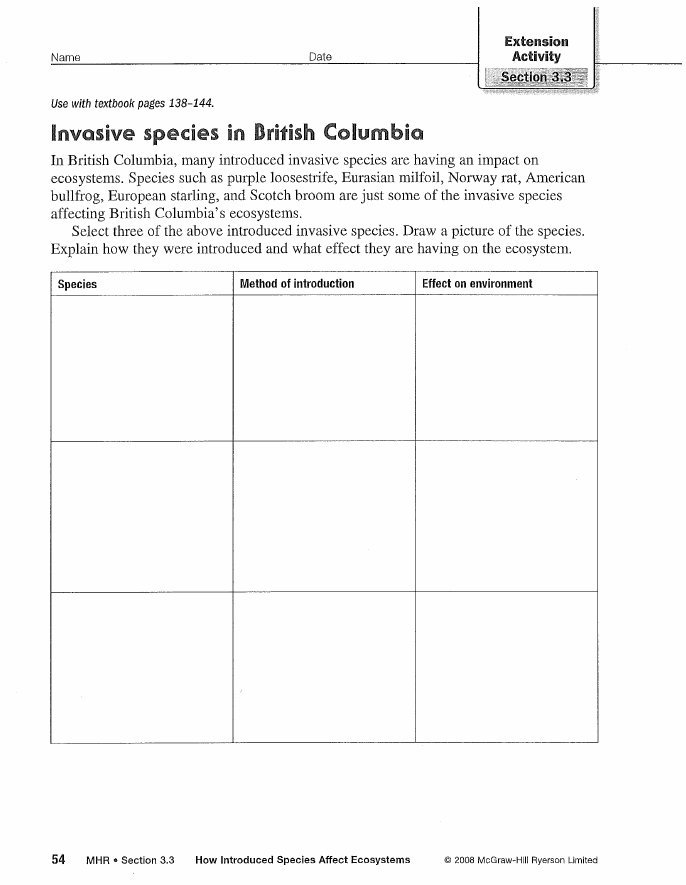 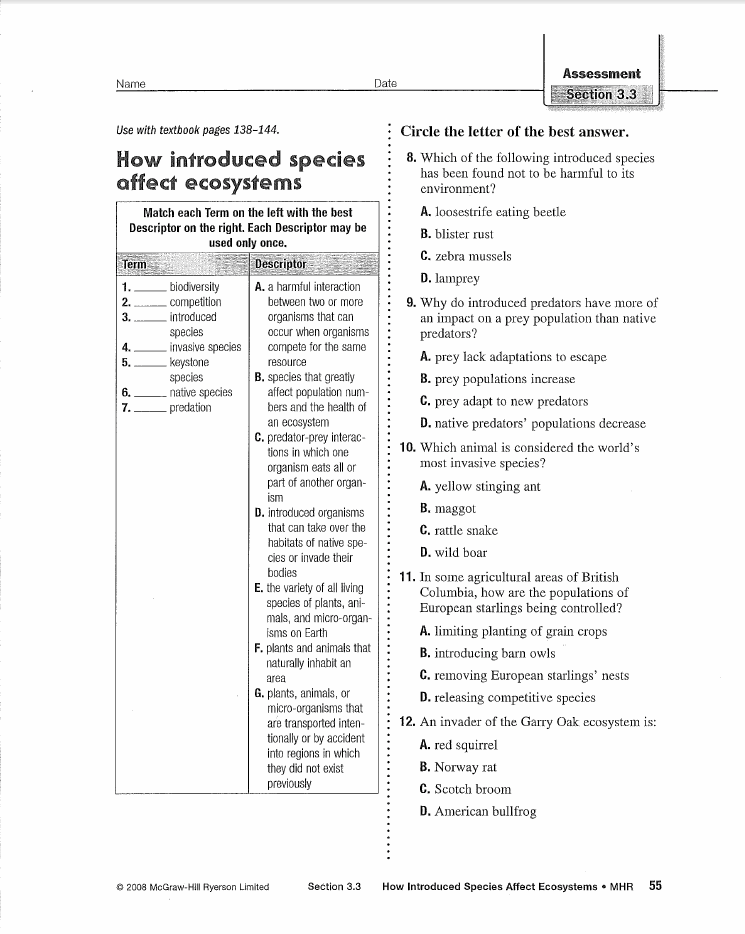 